Филиал Муниципального автономного общеобразовательного учреждения «Прииртышская средняя общеобразовательная школа» - «Полуяновская средняя общеобразовательная школа»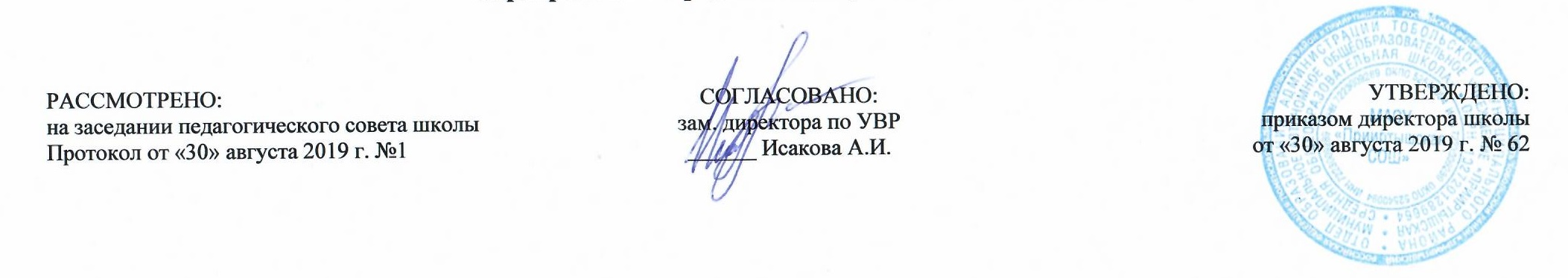 РАБОЧАЯ ПРОГРАММА по литературному чтениюдля 2 классана 2019-2020 учебный годПланирование составлено в соответствииФГОС НООСоставитель программы: Мухамедулина Зульфия Миршатовна,учитель начальных классов первой квалификационной категории.д. Полуянова2019 годПланируемые результаты освоения учебного предмета «Литературное чтение»1) понимание литературы как явления национальной и мировой культуры, средствасохранения и передачи нравственных ценностей и традиций;2) осознание значимости чтения для личного развития; формирование представленийо мире, российской истории и культуре, первоначальных этических представлений,понятий о добре и зле, нравственности; успешности обучения по всем учебным предметам;
формирование потребности в систематическом чтении;3) понимание роли чтения, использование разных видов чтения (ознакомительное,изучающее, выборочное, поисковое); умение осознанно воспринимать и оцениватьсодержание и специфику различных текстов, участвовать в их обсуждении, давать иобосновывать нравственную оценку поступков героев;4) достижение необходимого для продолжения образования уровня читательскойкомпетентности, общего речевого развития, то есть овладение техникой чтения вслух и просебя, элементарными приемами интерпретации, анализа и преобразованияхудожественных, научно-популярных и учебных текстов с использованием элементарныхлитературоведческих понятий;5) умение самостоятельно выбирать интересующую литературу; пользоватьсясправочными источниками для понимания и получения дополнительной информации.Предметные результаты: Содержание программы     Самое великое чудо на свете. (4 часа)Знакомство  с учебником. Содержание. Словарь.Проект«О чем может рассказать школьная библиотека».  Старинные и современные книги. Сравнение книг.  Напутствие читателю. Р. Сеф.Устное народное творчество. (16 часов)Русские народные песни, потешки и прибаутки,  считалки, небылицы и перевёртыши, загадки, пословицы и поговорки.Сказки о животных, бытовые и волшебные («Сказка по лесу идёт…» Ю. Мориц,  «Петушок  и бобовое зёрнышко»,  «У страха глаза велики», «Лиса и тетерев»,  «Лиса и журавль», «Каша из топора»,  «Гуси – лебеди»).Люблю природу русскую. Осень. (8 часов)Ф. Тютчев.  «Есть в осени первоначальной…»,  К. Бальмонт «Поспевает брусника», А. Плещеев. «Осень наступила…», А. Фет. «Ласточки пропали…», А. Толстой «Осень. Обсыпается весь наш бедный сад…»,  С. Есенин «Закружилась листва  золотая…», В. Брюсов «Сухие листья»,  И. Токмакова «Опустел скворечник…», В. Берестов «Хитрые грибы»,  «Грибы» (из энциклопедии),  М. Пришвин. «Осеннее  утро».Русские  писатели.   (14 часов)А. Пушкин. «У лукоморья дуб зелёный…»,  «Вот север  тучи нагоняя», «Зима!  Крестьянин,  торжествуя…»,  «Сказка о рыбаке и рыбке». И. Крылов. «Лебедь, Щука и Рак», «Стрекоза и Муравей».Л. Толстой. «Старый дед и внучек».     О братьях наших меньших. (14 часов)Б. Заходер. «Плачет киска в коридоре...», И. Пивоварова. «Жила-была собака...», В. Берестов. «Кошкин дом», М. Пришвин «Ребята и утята», Е. Чарушин. «Страшный рассказ»,  Б. Житков. «Храбрый утенок».     Из детских журналов. (8 часов)Д. Хармс «Игра», «Вы знаете?..»;  Д. Хармс, С. Mapшак. «Веселые чижи»;Д. Хармс «Что это было?»;  Н. Гернет,  Д. Хармс «Очень-очень вкусный пирог»;  Ю. Владимиров «Чудаки»; А. Введенский «Ученый Петя».     Люблю природу русскую. Зима. (7 часов)И. Бунин «Зимним холодом...», К. Бальмонт «Светло-пушистая...», Я. Аким «Утром кот...», Ф. Тютчев « Чародейкою  Зимою…», С. Есенин «Поет зима — аукает...», «Береза»; русская народная сказка «Два Мороза», С.Михалков «Новогодняя быль», А.Барто «Дело было в январе,…», С.Дрожжин «Улицей гуляет..».Писатели — детям.  (18 часов)Произведения о детях, о природе, написанные К. И. Чуковским («Путаница», «Радость»), С. Я. Маршаком («Кот и  лодыри»), С. В. Михалковым («Мой секрет», «Сила воли», «Мой щенок»), А. Л. Барто («Веревочка», «Мы не заметили жука,..», «В школу», «Вовка — добрая душа»), Н. Н. Носовым («Затейники», «Живая шляпа»).Я  и  мои друзья. (10 часов)В. Берестов. «За игрой», Э. Мошковская «Я ушел в свою обиду...», В. Берестов «Гляжу с высоты...», В. Лунин «Я и Вовка», Н. Булгаков «Анна, не грусти!», Ю. Ермолаев «Два пирожных», В. Осеева. «Хорошее».Люблю природу русскую. Весна. (9 часов)Ф.Тютчев «Зима недаром злится», «Весенние воды»; А.Плещеев «Весна», «Сельская песенка», А.Блок «На лугу», С.Я.Маршак, И Бунин «Женский день», А.Плещеев «В бурю», Е.Благинина «Посидим в тишине», Э. Мошковская  «Я маму мою обидел».И  в шутку и всерьез. (14 часов)Б. Заходер «Товарищам детям», «Что красивей всего?», «Песенки Вини- Пуха»; Э. Успенский «Чебурашка», «Если был бы я девчонкой...», «Над нашей квартирой», «Память»; В. Берестов «Знакомый», «Путешественники», «Кисточка»;  И.Токмакова «Плим», «В чудной стране»;  Г. Остер «Будем знакомы».     Литература  зарубежных стран (12 часов)Детский фольклор стран Западной Европы и Америки, произведения зарубежных классиков («Бульдог по кличке Дог», «Перчатки», «Храбрецы», «Сьюзон и мотылек», «Знают  мамы, знают дети»). Сказки Ш. Перро («Кот в сапогах», «Красная Шапочка»),Г. X. Андерсена («Принцесса на  горошине»), Э. Хогарт («Мафии и паук»). Повторение. (2 часа)Защита проекта «Мой любимый писатель-сказочник». КВН "Любимые персонажи книг".Тематическое планирование Обучающийся научится:Обучающийся получит возможность научиться:осознавать значимость чтения для своего развития, для успешного обучения другим предметам и в дальнейшей жизни;читать осознанно, правильно, бегло (целыми словами вслух - не менее 50-60 слов в минуту) и выразительно доступные по содержанию и объёму произведения;применять различные способы чтения (ознакомительное, творческое, изучающее, поисковое);полноценно воспринимать (при чтении вслух и «про себя», при прослушивании) художественную литературу, получая от этого удовольствие; эмоционально отзываться на прочитанное;ориентироваться в нравственном содержании прочитанного, оценивать поступки персонажей с точки зрения общепринятых морально-этических норм;работать с литературным текстом с точки зрения его эстетической и познавательной сущности;определять авторскую позицию и выражать свое отношение к герою и его поступкам;устанавливать причинно-следственные связи и определять жанр, тему и главную мысль произведения; характеризовать героев;отличать поэтический текст от прозаического;распознавать основные жанровые особенности фольклорных форм (сказки, загадки, пословицы, небылицы, считалки, песни, скороговорки и др.);осуществлять различные формы интерпретации текста (выразительное чтение, декламация, драматизация, словесное рисование, творческий пересказ и др.);делить текст на части, озаглавливать их; составлять простой план;передавать содержание прочитанного или прослушанного текста в виде пересказ; (полного, выборочного, краткого) с учетом специфики текстов;высказывать собственное мнение и обосновывать его фактами из текста;создавать собственные небольшие тексты (повествование, описание, рассуждение на основе художественного произведения, репродукций картин художников, по серии иллюстраций к произведению или на основе личного опыта;осуществлять поиск необходимой информации в художественном, учебном, научно популярном текстах;ориентироваться в отдельной книге и в группе книг, представленных в детской библиотеке.осознавать основные духовно-нравственные ценности человечества;воспринимать окружающий мир в его единстве и многообразии;применять в учебной и в реальной жизни доступные для освоения в данном возрасте личностные и регулятивные универсальные учебные действия;испытывать чувство гордости за свою Родину, народ и историю;уважать культуру народов многонациональной России и других стран;бережно и ответственно относиться к окружающей природе;развивать способность к эмпатии, эмоционально-нравственной отзывчивости (на основе сопереживания литературным героям);определять сходство и различие произведений разных жанров;использовать полученную при чтении научно-популярного и учебного текста информацию в практической деятельности;высказывать и пояснять свою точку зрения;применять правила сотрудничества;выделять в тексте опорные (ключевые) слова;делать устную презентацию книги (произведения);пользоваться тематическим (систематическим) каталогом;работать с детской периодикой;расширять свой читательский кругозор и приобретать дальнейший опыт самостоятельной читательской деятельности.№Основные разделыКоличество часов 1.Самое великое чудо на свете.1.Знакомство  с учебником. Содержание. Словарь.2.Проект «О чем может рассказать школьная библиотека».    3.Старинные и современные книги. Сравнение книг.  4.Напутствие читателю Р. Сефа. 42.Устное народное творчество.1.Малые и большие жанры устного народного творчества. 2.Русские народные песни.Образ деревьев в русских народных песнях. Рифма.    3.Потешки и прибаутки – малые жанры устного народного творчества. 4..Считалки и небылицы – малые жанры устного народного творчества.5.Загадки – малые жанры устного народного творчества.6.Пословицы и поговорки  – малые жанры   устного народного творчества.7.Входная стандартизированная работа.8.Сказки. Ю. Мориц «Сказка по лесу идет».9.Русская народная сказка «Петушок и бобовое зернышко».10.Русская народная сказка «У страха глаза велики».11.Русская народная сказка  «Лиса и тетерев».      12.Русская народная сказка «Лиса и журавль».    13.Русская народная сказка  «Каша из топора».     14.Русская народная сказка «Гуси-лебеди».    15.А. Шибаев «Вспомни сказку».       16.Проверим себя и оценим свои достижения по разделу «Устное народное творчество».163.Люблю природу русскую. Осень.1.Люблю природу русскую. Осенние загадки.2.Лирические стихотворения:  Ф. Тютчев «Есть в осени первоначальной…», К. Бальмонт «Поспевает брусника…»3.Лирические стихотворения: А.Плещеев «Осень наступила…», А. Фет  «Ласточки пропали…».4.Лирические стихотворения: А. Толстой «Осень», С. Есенин «Закружилась листва золотая…»5.Лирические стихотворения: В.Брюсов «Сухие листья, сухие листья, И.Токмакова «Опустел скворечник…»6.Средства художественной выразительности.  В.Берестов «Хитрые грибы».   «Грибы».7.Сравнение художественных и научно-популярных текстов. «Осеннее утро» М.Пришвин.8.Разноцветные страницы. Проверим себя и оценим свои достижения по разделу «Люблю природу русскую».84.Русские писатели.1.А.С. Пушкин – великий русский писатель.   Отрывок из поэмы «Руслан и Людмила». Сказочные чудеса.2.А.С. Пушкин – великий русский писатель.   Отрывок из поэмы «Руслан и Людмила». Сказочные чудеса.3.Стихотворения    А.С. Пушкина «Вот север, тучи…», «Зима..»4.А.С. Пушкин «Сказка о рыбаке и рыбке».5.А.С. Пушкин «Сказка о рыбаке и рыбке».6.А.С. Пушкин «Сказка о рыбаке и рыбке».7.И.А.Крылов «Лебедь, рак  и щука».    8.И.А.Крылов «Стрекоза и муравей».  9.Л.Н.Толстой «Старый дед и внучек».10.Л.Н.Толстой «Филиппок».11.Л.Н.Толстой «Правда всего дороже».12.Л.Н.Толстой «Котенок».13.Разноцветные страницы. И. Токмакова «Десять птичек - стайка».14.Проверим себя и оценим достижения по теме «Русские писатели».145.О братьях наших меньших.1.«Они и мы» Н. Сладков. 2.«Кто кем становится» А. Шибаев. 3.Веселые стихи о животных..Б. Заходер, И. Пивоварова.4.В. Берестов «Кошкин щенок».5.Е М. Пришвин «Ребята и утята».6.Е.И.Чарушин «Страшный рассказ».7.Б. С. Житков «Храбрый утенок».8.В.В. Бианки «Музыкант».9.В.В.Бианки «Сова».10.В.В.Бианки «Сова».11.Разноцветные страницы. С. Брезкун. 12Проверим себя и оценим свои достижения по теме  «О братьях наших меньших».13.Подготовка проекта «Мой любимый детский журнал».     Вопросы из детских журналов.14.Подготовка  проекта «Мой любимый детский журнал».   146.Из детских журналов.1.Д. Хармс «Игра», «Вы знаете».2.Д. Хармс, С.Маршак «Веселые стихи».3.Д. Хармс «Что это было?», Н. Гернет, Д. Хармс «Очень-очень вкусный пирог».4.Ю. Владимиров «Чудаки».5.А. Введенский «Ученый Петя», «Лошадка»..6.Защита проекта «Мой любимый детский журнал».7.Листая старые детские журналы.8.Проверим себя и оценим достижения по теме «Из детских журналов».87.Люблю природу русскую. Зима.1.Зимние загадки. Соотнесение загадки и отгадки.2.Лирические стихотворения. .И. Бунин, К. Бальмонт.3.Лирические стихотворения Ф.Тютчев, С. Есенин.4.Русская народная сказка «Два мороза».5.С. Михалков «Новогодняя быль».6.А. Барто «Дело было в январе», С.Дрожжин «Улицей гуляет».7.Проверим себя и оценим свои достижения по теме «Люблю природу русскую. Зима».78.Писатели детям.1.К. И. Чуковский «Путаница».2.К. И. Чуковский «Путаница».3.К.И.Чуковский «Радость».4.К. И. Чуковский «Федорино горе».5.К. И. Чуковский «Федорино горе».6.С. Я. Маршак «Кот и лодыри».7.С. В. Михалков «Мой  секрет».8.С. В. Михалков «Сила воли».9.С. В. Михалков «Мой  щенок».10.А. Л. Барто «Веревочка».11.А. Л. Барто стихотворения о детях.     12.Н.Носов «Затейники».13.Н.Носов «Живая шляпа».14.Н.Носов «Живая шляпа». Подробный пересказ.15.Н.Носов «На горке».16.Н.Носов «На горке». Подробный пересказ.17.Разноцветные страницы.18.Проверим себя и оценим свои достижения по теме «Писатели детям».189.Я и мои друзья.1.Стихи о дружбе и друзьях  В. Берестов, Э. Мошковская.2.В. Лунин «Я и Вовка».3.Н.Булгаков «Анна, не грусти!»4.Ю.Ермолаев  «Два пирожных».5.В. Осеева «Волшебное слово».6.В. Осеева «Волшебное слово». 7.В. Осеева «Хорошее». 8.В. Осеева «Почему». Составление плана рассказа.9.Е.Благинина «Простокваша».10.Проверим себя и оценим свои достижения по теме «Я и мои друзья».1010.Люблю природу русскую. Весна.1.Весенние загадки. Подготовка к проекту  «Газета «День Победы».2.Лирические стихотворения А. Плещеев, А. Блок, Ф. Тютчев.  3.Лирические стихотворения А. Плещеев, А. Блок, Ф. Тютчев.  4.Женский день. И. Бунин, А. Плещеев. 5.Лирические стихотворения Е.Благинина, Э.Мошковская. 6.Лирические стихотворения Е.Благинина, Э.Мошковская 7.Лирическое стихотворение С.Васильев. 8.Защита проекта «Газета «День Победы».9.Проверим себя и оценим достижения по теме «Люблю природу русскую. Весна».911.И в шутку и в серьёз.1.Веселые стихи Б. Заходер.2.Б. Заходер «Что красивей всего?»3.Б.Заходер  «Песенки Винни-Пуха».4.Э.Успенский «Чебурашка».5.Э.Успенский «Чебурашка».6.Э.Успенский  «Если был бы я девчонкой…»7.Э.Успенский «Над нашей квартирой», «Память».8.В.Берестов «Знакомый», «Путешественники».9.В.Берестов, И.Токмакова стихотворения.10.Г.Остер  «Будем знакомы».11.Г.Остер «Будем знакомы».12.В. Драгунский «Тайное становится явным».13.В.Драгунский «Тайное становится явным».14.Проверим себя и оценим свои достижения по теме «И в шутку и всерьёз».1412.Литература зарубежных стран.1.Подготовка к проекту «Мой любимый писатель-сказочник». Американская народная песенка «Бульдог по кличке Дог».    2.Английские народные песенки: «Перчатки», «Храбрецы».3.Французская и немецкая народные песенки «Сьюзон и мотылек», «Знают мамы, знают дети».    4.Шарь Перро «Кот в сапогах».5.Шарль Перро «Красная шапочка».6.Г. Х. Андерсен «Принцесса на горошине».7.Г. Х. Андерсен «Принцесса на горошине».8.Э. Хогарт «Мафин и паук».9.Э. Хогарт «Мафин и паук». 10.Итоговая диагностика.11.Разноцветные страницы.12.Проверим себя и оценим свои достижения по теме «Литература зарубежных стран».1213.Повторение.1.Защита проекта «Мой любимый писатель-сказочник». 2.КВН "Любимые персонажи книг".21 четверть322 четверть323 четверть404 четверть32Итого:136